Sažetci cjelina 7. razred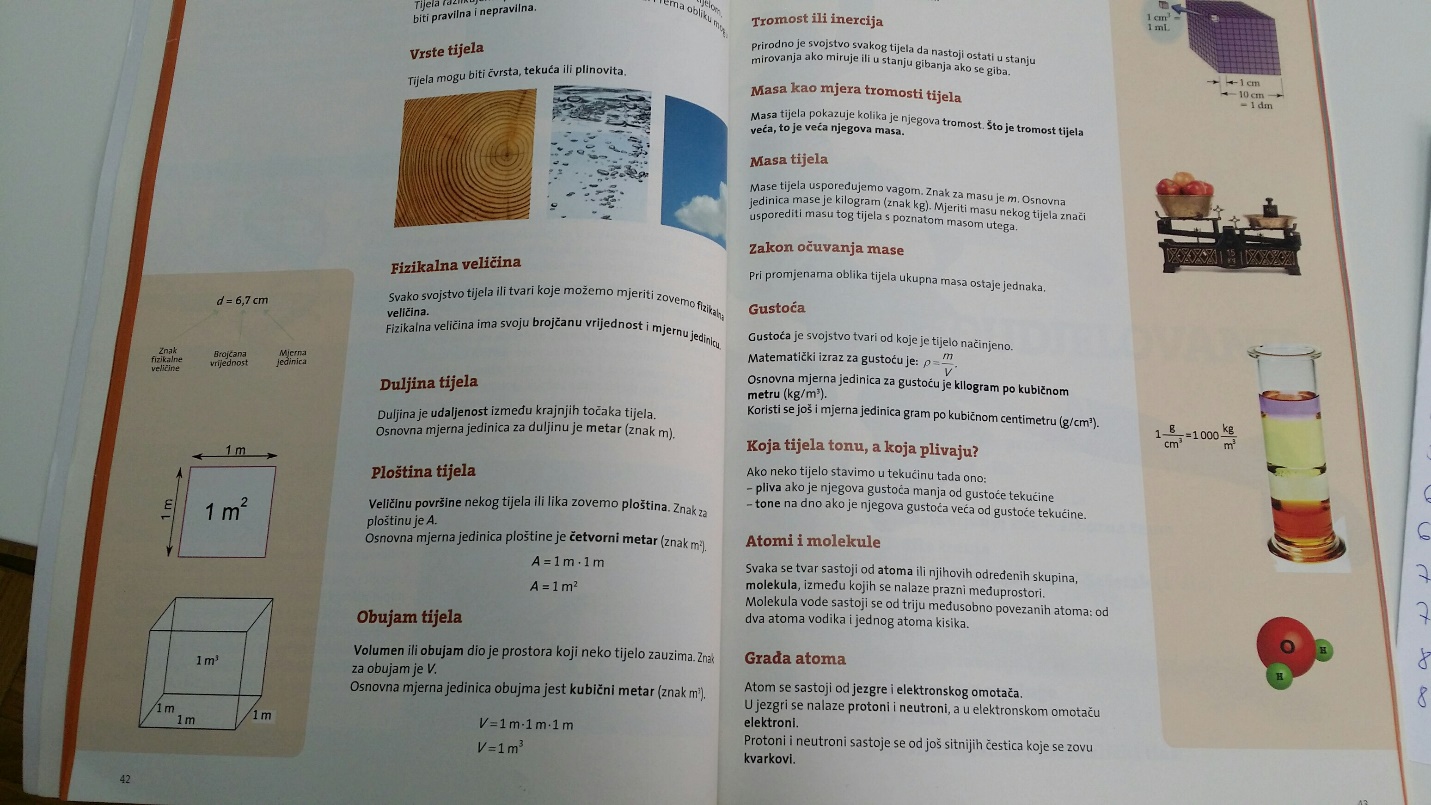 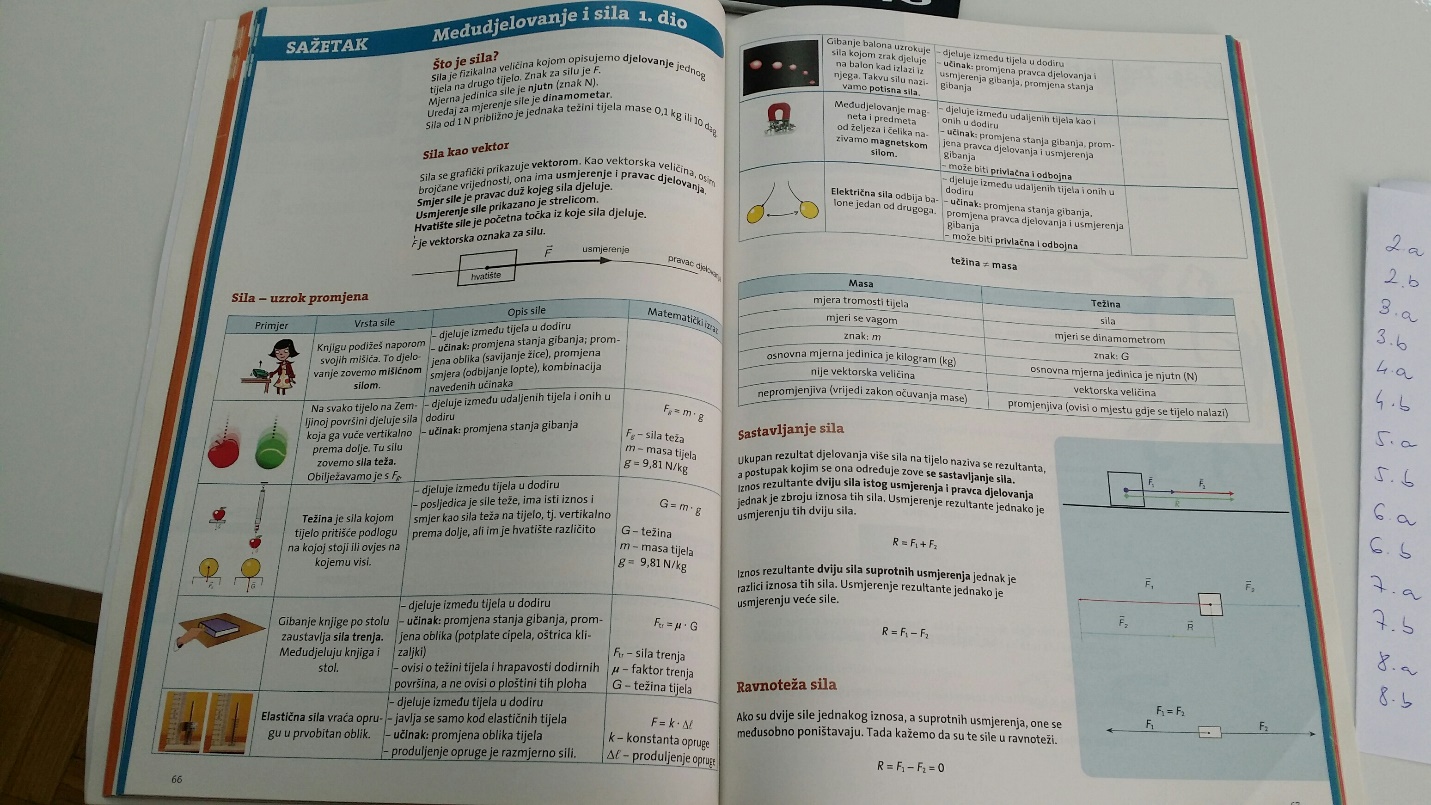 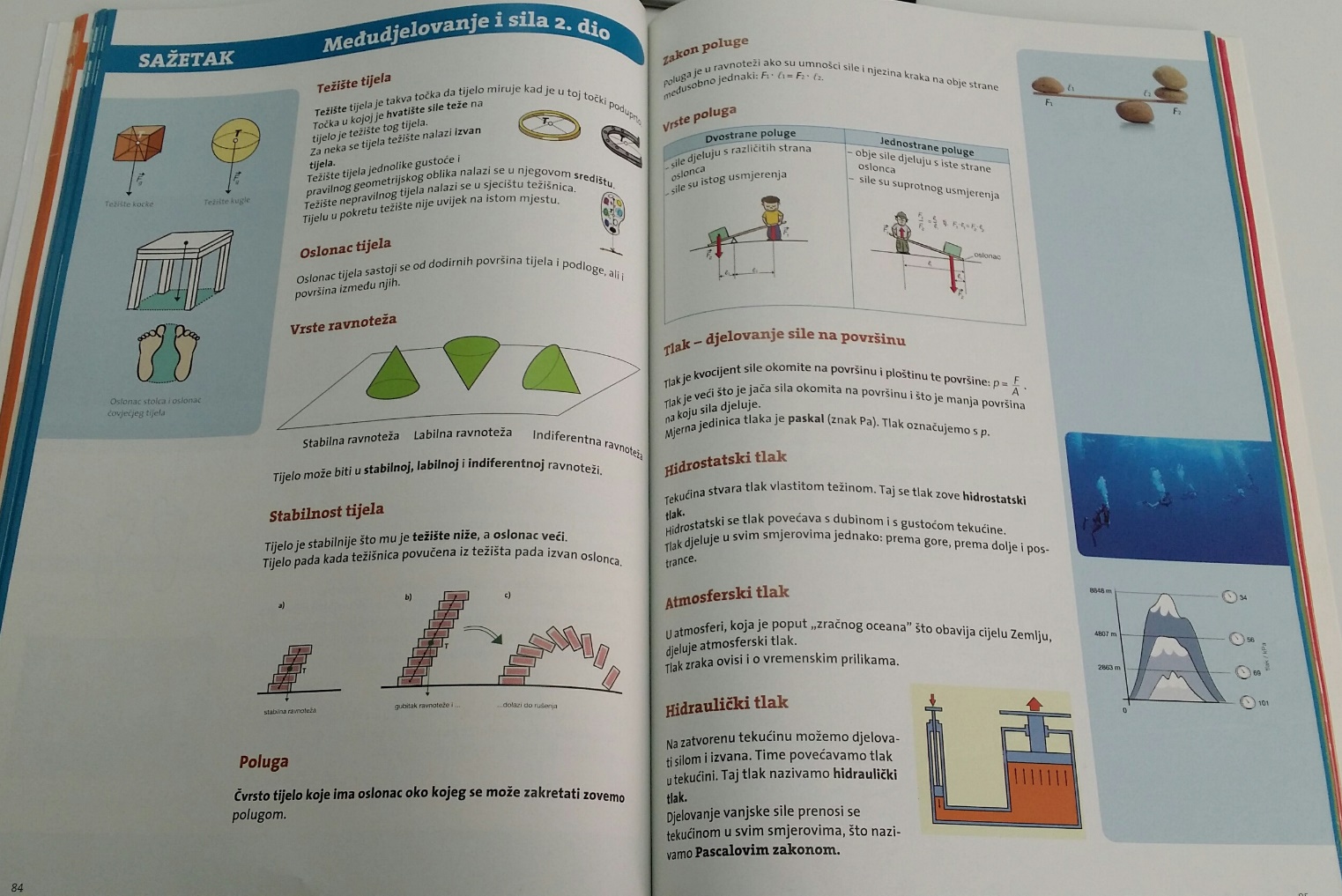 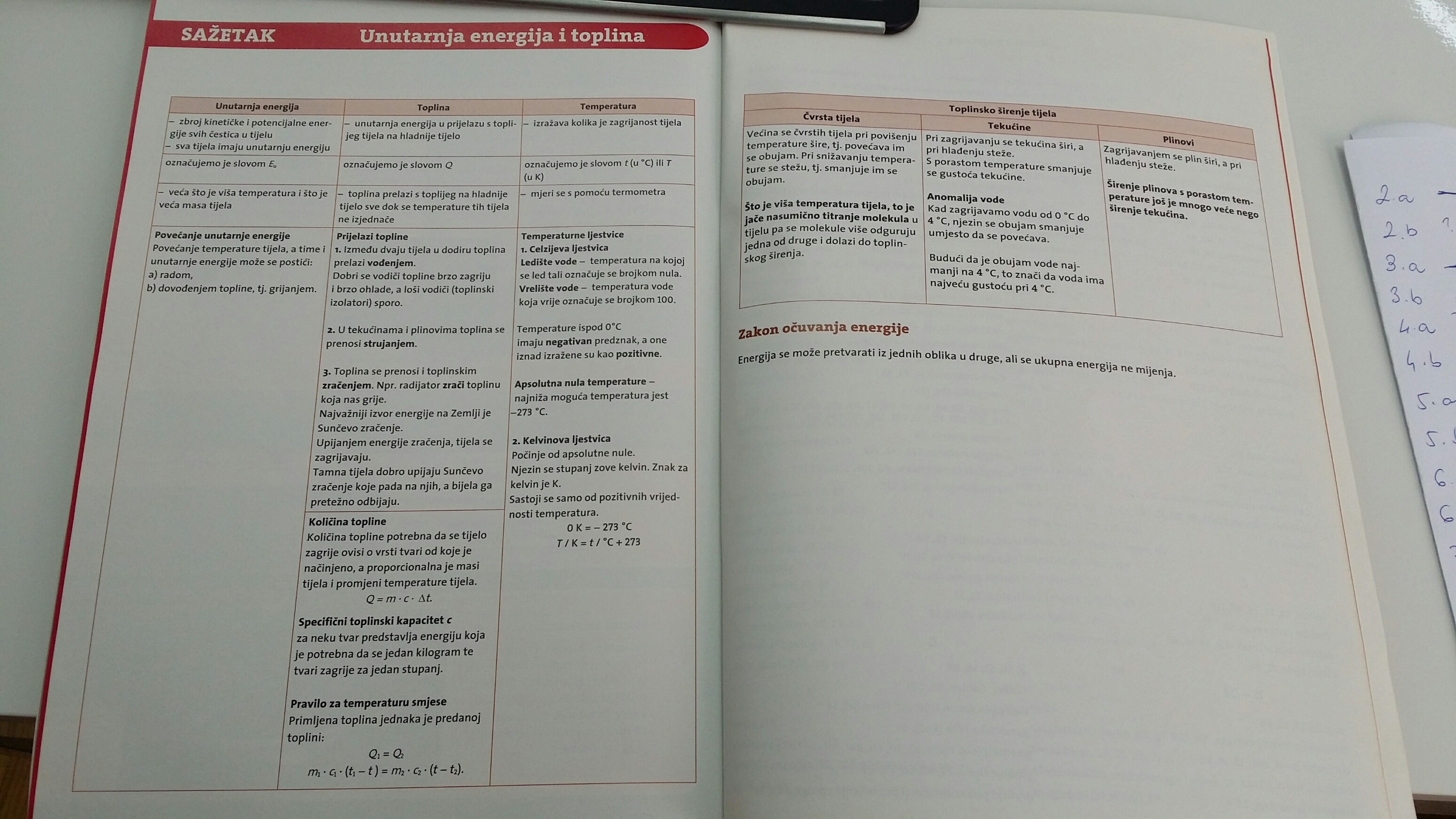 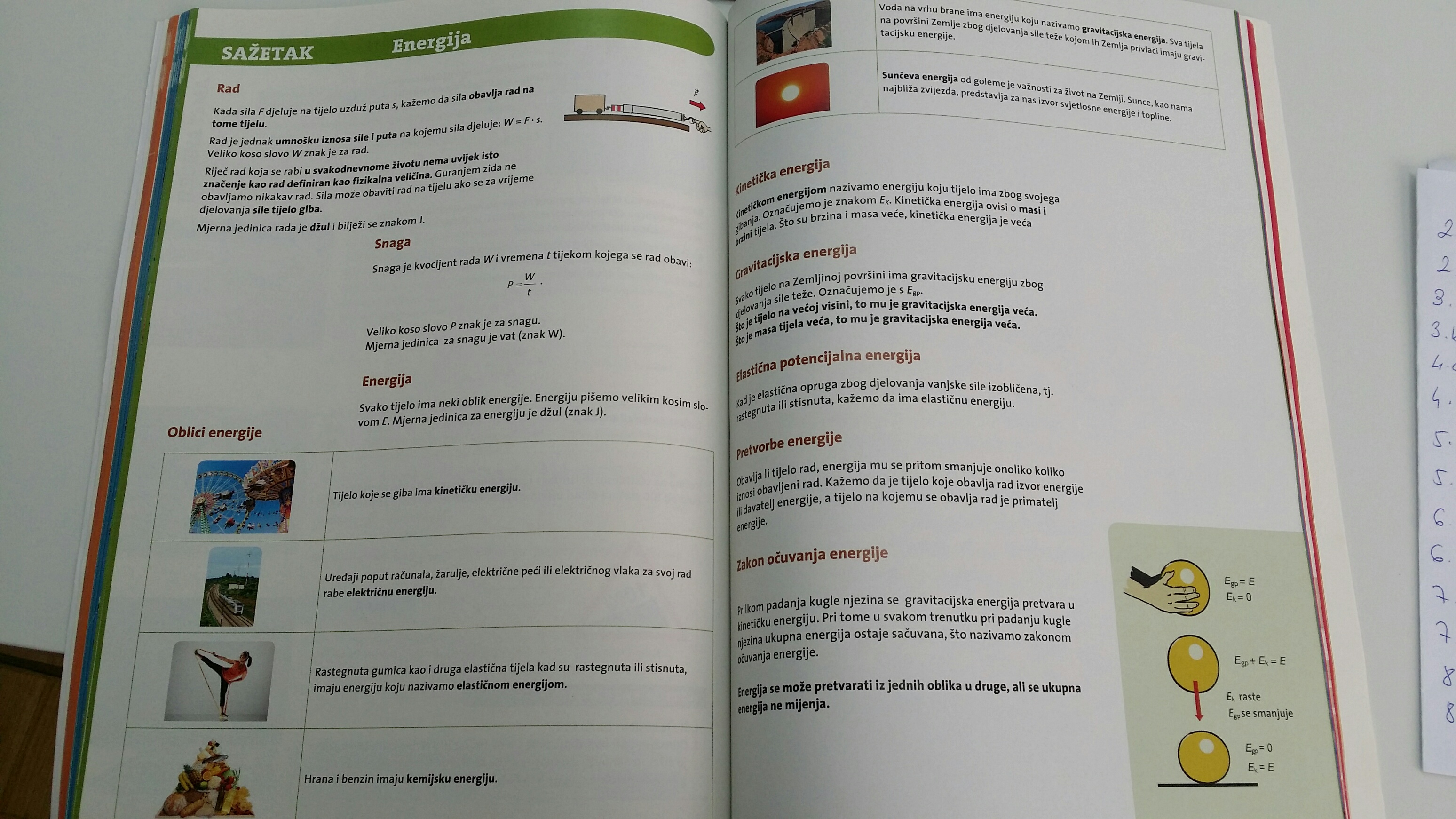 